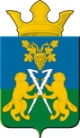 ДУМАНицинского сельского поселенияСлободо – Туринского  муниципального  районачетвертого созываРЕШЕНИЕ      от  23 августа 2019г.                                                  № 113-6 НПА                                                                       с. Ницинское   О внесении изменений в решение Думы Ницинского сельского поселения от 25.12.2018 г № 113 «О бюджете Ницинского сельского поселения на 2019 год и плановый период 2020 и 2021 годов»	В соответствии с приказом Министерства финансов Российской Федерации от 8 июня 2018 г. № 132н «О Порядке формирования и применения бюджетной классификации Российской Федерации, их структуре и принципах назначения»,  постановлением Правительства Свердловской области от 13.06.2019 №351-ПП «О внесении изменений в постановление Правительства Свердловской области от 21.02.2019  № 113-ПП «О распределении субсидий и иных межбюджетных трансфертов из областного бюджета местным бюджетам, предоставление которых предусмотрено государственной программой Свердловской области «Развитие жилищно-коммунального хозяйства и повышение энергетической эффективности в Свердловской области до 2024 года» между муниципальными образованиями, расположенными на территории Свердловской области, в 2019 году и плановом периоде 2020 и 2021 годов», решением Думы Слободо-Туринского муниципального района от 21.06.2019 г. №371-7-НПА «О внесении изменений в решение Думы Слободо-Туринского муниципального района от 26.12.2018 г. №371-НПА «О бюджете Слободо-Туринского муниципального района на 2019 год и плановый период 2020 и 2021 годов», письмом Главы Ницинского сельского поселения от 13.08.2019 № 379, Дума Ницинского сельского поселенияРЕШИЛА:        1.Внести в решение Думы Ницинского сельского поселения от 25.12.2018 № 113 «О бюджете Ницинского сельского поселения на 2019 год и плановый период 2020 и 2021 годов» » (с внесёнными  изменениями от 21.02.2019г № 113-1; от 26.03.2019г № 113-2; от 24.05.2019г № 113-3; от 20.06.2019г № 113-4; от 08.07.2019г № 113-5;) следующие изменения:в статье 1 после слов «на 2019 год в сумме» число «38 567,4» заменить числом «39 761,9»;в статье 2 после слов «на 2019 год в сумме» число «38 986,2» заменить числом «40 180,7».        2.Внести изменения в приложения 2, 4, 5, 7, 11 к решению Думы Ницинского сельского поселения от 25.12.2018 № 113 «О бюджете Ницинского сельского поселения на 2019 год и плановый период 2020 и 2021 годов» и изложить в новой редакции (прилагаются).         3.Опубликовать Решение в печатном средстве массовой информацииДумы и администрации Ницинского сельского поселения «Информационный вестник Ницинского сельского поселения» а также обнародовать путём размещения на официальном сайте Ницинского сельского поселения (www.nicinskoe.ru) в информационно-телекоммуникационной сети «Интернет»  4.Контроль над исполнением данного Решения возложить напостоянную комиссию по экономической политике и муниципальной собственности (председатель комиссии Полякова М.А.).Председатель Думы                                                       Глава  Ницинского                                 Ницинского сельского поселения                                    сельского поселения ____________ Л.Д. Хомченко                             __________ Т.А. Кузеванова                            